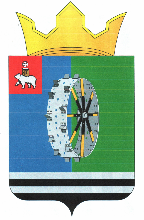 Совет депутатовЧайковского сельского поселенияНытвенского муниципального района Пермского краяР  Е Ш Е Н И Е22.04.20015г.									   № 96Об утверждении границ территориального общественногосамоуправления «Морозы» На основании Федерального закона от 06.10.2003 г. № 131-ФЗ «Об общих принципах организации местного самоуправления в Российской Федерации», Положения о территориальном общественном самоуправлении в Чайковском сельском поселении утвержденного Решением Совета депутатов Чайковского сельского поселения  22.04.2015г. № 00, в соответствии со статей  10 Устава Чайковского сельского поселения   Совет депутатов Чайковского сельского поселения   Решает:Утвердить границы территориального общественного самоуправления «Морозы» согласно приложениюДанное решение обнародовать в библиотеках ст. Чайковская и д. Луговая и разместить на официальном сайте Чайковского сельского поселения.Контроль за исполнением решения возложить на заместителя главы Чайковского сельского поселения.Настоящее решение вступает в силу со дня его официального обнародования. Глава  Чайковскогосельского поселения                                                                     О.С. Лопатина Приложениек Решению Совета депутатовЧайковского СП от  22.04.2015г. № 96Адресное описание границ территории Территориального общественного самоуправления «Морозы»Наименование улицыНомер домад. Морозы ул. Совхозная с1 по 26, 40,42д. Морозы ул. Дачная всяд. Морозы ул. Ямская всяд. Морозы ул. Кондитерская 26,28,30,32